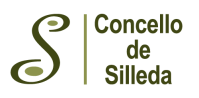 DOCUMENTACIÓN A PRESENTAR PARA A INSCRICIÓN NO CAMPAMENTO:FAMILIAS QUE ESTÁN FACENDO USO DO SERVIZO LÚDICO NO MOMENTO DA INSCRICIÓN :Modelo individualizado de solicitude de inscrición Copia da última renda familiar presentada. No caso de non presentar declaración: nóminas, certificado de empresa, certificado de pensións ou calquera outro documento que o avale, unido a unha declaración xurada de non percibir outros ingresos. PARTICIPANTES DE NOVA INSCRICIÓN:Modelo individualizado de solicitude de inscriciónVolante de convivencia expedido polo Concello•	Copia do libro de familia, ou certificado literal de nacemento.•	Familias monoparentais: documentación que o acredite. Terase en conta a renda de quen exerza a garda e custodia. De ser esta compartida, as rendas de ambos proxenitores.•	Copia da última renda familiar presentada. No caso de non presentar declaración: nóminas, certificado de empresa, certificado de pensións ou calquera outro documento que o avale, unido a unha declaración xurada de non percibir outros ingresos.•	Última nómina ou xustificación da situación laboral no momento da solicitude con  especificación da xornada laboral.•	No caso de cursar estudos oficiais, certificación que acredite tal circunstancia.•	Tarxeta de desemprego.•	Autorización de domiciliación de recibos.•	Copia da tarxeta sanitaria do/a menor. 